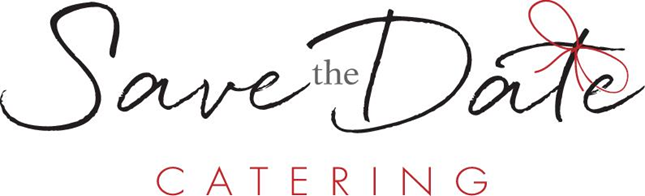 DessertsCheesecake SliceNew York $7.00Classic New York Style Cheesecake with: Graham Cracker Crust, Blueberry Coulis, and Whipped Topping.Turtle $11.00New York Cheesecake with: Graham Cracker Crust, Fudge, Caramel, Pecans, Chocolate Drizzle, and Whipped Topping.Cake SliceChocolate $9.75Five-Layer Chocolate Cake with: Chocolate Filling, Chocolate Drizzle, and Whipped Topping.Raspberry Ombre $11.50Four-Layer Raspberry Cake with: Vanilla Icing, Raspberry Coulis, and Whipped Topping.Carrot $9.75Three-Layer Carrot With: Cream Cheese Icing, Pecans, Caramel Drizzle, and Whipped Topping.Tiramisu $11.50Lady Finger Shortcakes with: Espresso, Mascarpone Cheese, Rum Flavor, and Whipped Topping.Pie SlicePumpkin $5.25Traditional Pumpkin Pie with: Candied Pecans, Caramel Drizzle, and Whipped Topping.Apple $5.25Dutch Apple Pie with: Candied Walnuts, Caramel Drizzle, and Whipped Topping.Blueberry $5.75Two-Crust Blueberry Pie with: Candied Walnuts, Blueberry Coulis, and Whipped Topping.IndividualsNew York Cheesecake $6.00Graham Cracker Crust with: Blueberry Coulis and Whipped Topping.Red Velvet Cake $6.25Red Velvet with: Vanilla Frosting, Raspberry Coulis, and Whipped Topping.Triple Chocolate Mousse $9.50Chocolate Mouse with: Chocolate Cookie Crust, White Chocolate Mousse, Raspberry Coulis, and Whipped Topping,Key Lime Pie $6.50Whipped Key Lime with: Graham Cracker Crust, Toasted Coconut, Caramel Drizzle, and Whipped Topping.Peanut Butter Pie $6.50Peanut Butter Cream with: Chocolate Crust, Peanut Butter Candy Crumble, Chocolate Drizzle, and Whipped Topping.Tiramisu $6.75Whipped Tiramisu with: Sponge Cake Crust, Cocoa Powder, Raspberry Coulis, and Whipped Topping.Specialty ItemsPetite Fours $1.25 eachAssorted Cakes: Carrot Cake, Red Velvet Cake, Double Chocolate, and Truffle Bon Bons